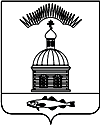 АДМИНИСТРАЦИЯ МУНИЦИПАЛЬНОГО ОБРАЗОВАНИЯ                      ГОРОДСКОЕ  ПОСЕЛЕНИЕ ПЕЧЕНГА ПЕЧЕНГСКОГО РАЙОНА МУРМАНСКОЙ ОБЛАСТИПОСТАНОВЛЕНИЕ От 13 ноября 2017 г.                                                                                            № 361п. ПеченгаВ соответствии с Бюджетным кодеком Российской Федерации от 31.07.1998 № 145-ФЗ, Федеральным законом от 06.10.2003 № 131-ФЗ «Об общих принципах организации местного самоуправления в Российской Федерации», Решением Совета депутатов муниципального образования городское поселение Печенга Печенгского района Мурманской области «Об утверждении Положения о бюджетном процессе в муниципальном образовании городское поселение Печенга Печенгского района Мурманской области» от 25.11.2016 №186,ПОСТАНОВЛЯЕТ:Внести изменения в Приложение №1 к Постановлению администрации от 10.11.2017 г №339 «Об утверждении социально-экономического прогноза муниципального образования городское поселение Печенга Печенгского района Мурманской области на 2018 год и плановый период 2019-2020 года», изложив его в новой редакции согласно приложению к настоящему постановлению.Настоящее постановление вступает в силу с момента его официального опубликовании (обнародования).Настоящее постановление опубликовать  в соответствии с Порядком опубликования (обнародования) муниципальных правовых актов органов местного самоуправления городского поселения Печенга.Контроль за исполнением настоящего постановления оставляю за собой.Глава администрациимуниципального образования городское поселение Печенга		                                                   Н.Г. Жданова                          Согласовано:Зам.главы администрации  _________________________А.Н. БыстровНачальник отдела  финансового отдела ______________Ю.Ю. ФилатоваНачальник юридического отдела ___________________И.В. ВоронцовИсп. Л.Б. ВахрушеваРассылка: 4 экз. 1- отдел ОМИ, 1- МКУ «КДЦ «Платформа»; 1- МКУ «МФЦ МО гп Печенга; 1- прокуратураПриложение № 1 к Постановлению администрации муниципального образования городское поселение Печенга                                                                                            от «     » ноября  2017 №____  СОЦИАЛЬНО-ЭКОНОМИЧЕСКИЙ ПРОГНОЗ МУНИЦИПАЛЬНОГО ОБРАЗОВАНИЯ ГОРОДСКОЕ ПОСЕЛЕНИЕ ПЕЧЕНГА ПЕЧЕНГСКОГО РАЙОНА МУРМАНСКОЙ ОБЛАСТИ НА 2018 год и плановый период 2019 -2020 года  прогноз социально-экономического развития МУНИЦИПАЛЬНОГО ОБРАЗОВАНИЯ ГОРОДСКОЕ ПОСЕЛЕНИЕ Печенга Печенгского района Мурманской областиВВЕДЕНИЕПрогноз  социально-экономического  развития  муниципального образования городское поселение  Печенга Печенгского района Мурманской области  (далее поселение Печенга) составлен  в  соответствии  с  Бюджетным  кодексом  Российской  Федерации,  п. 6 ст. 17  Закона  Российской  Федерации  от 06.10.2003 года  № 131-ФЗ  «Об общих принципах  организации  местного  самоуправления  в  Российской  Федерации»,  Уставом  поселения Печенга,  с  учётом  задач,  поставленных  Президентом  Российской  Федерации  в  Послании Президента Российской Федерации Федеральному Собранию Российской Федерации от 3 декабря 2015 года, Основных направлений бюджетной политики на 2018 год и на плановый период 2019 и 2020 годов, разработанных Минфином России, комплексной программы "Повышение эффективности управления государственными финансами Мурманской области на период до 2020 года", утвержденной постановлением Правительства Мурманской области от 26.12.2014 N 660-ПП, государственных программ Мурманской области, а также Основных направлений налоговой политики Мурманской области на 2018 год и плановый период 2019 и 2020 годов, утвержденных постановлением Правительства Мурманской области от 14.08.2017 N 410-ПП, иных документов государственного стратегического планирования, а также ряд мер, предусмотренных Планом мероприятий по росту доходов, оптимизации расходов и совершенствованию долговой политики Мурманской области на 2014 - 2018 годы, утвержденным распоряжением Правительства Мурманской области от 16.12.2013 N 359-РП и №156-3 «Об утверждении порядка разработки прогноза социально-экономического развития муниципального образования городское поселение Печенга Печенгского района Мурманской области»В настоящее время ни одна сфера жизни общества не может обойтись без прогнозов как средства познания будущего. Особо важное значение имеют прогнозы социально-экономического развития общества, обоснование основных направлений экономической политики, предвидение последствий принимаемых решений. Социально-экономическое прогнозирование является одним из решающих научных факторов формирования стратегии и тактики общественного развития.Прогноз  социально-экономического  развития  поселения  Печенга  на 2018 год и плановый период 2019-2020 г.г. является  основным  инструментом  муниципалитета  для  обоснования  целей  и  приоритетов  развития  поселения  Печенга,  разработки  муниципальных программ  и  предложений  по  развитию  муниципальной  экономики,  социальной  и жилищно-коммунальной  инфраструктуры,  реализация  которых  позволит  обеспечить  устойчивый  рост  экономики  поселения Печенга,  повышение  социального  благополучия  его  жителей. Прогноз городского поселения Печенга представляет собой комплекс вероятностных оценок возможных путей развития и охватывает важнейшие сферы экономики и социальной сферы. Целью прогнозирования социально-экономического развития городского поселения Печенга является разработка и обоснование оптимальных путей развития муниципального образования.Целью данного Прогноза является создание механизмов и реализация проектов, направленных на повышение качества жизни населения городского поселения Печенга, рост эффективности использования существующих факторов экономического развития и снижение воздействия существующих негативных факторов.В  основу  прогноза  социально-экономического  развития  поселения  Печенга в  соответствии  с  Постановлением  Правительства  Мурманской  области  от 04.08.2015 года  № 331-ПП  «О порядке разработки, корректировки, осуществления мониторинга и контроля реализации прогнозов социально – экономического развития Мурманской области на среднесрочный и долгосрочный период» с изменениями и дополнениями  положен  первый  вариант (базовый) условий  и  основных  параметров  прогноза  социально-экономического  развития  на  2018 год и плановый период 2019-2020 г.г. .  Развитие муниципального образования городское поселение Печенга в 2018-2020 годах будет зависеть от общих макроэкономических условий, определяющих возможности реализации намеченных локальных целей с учётом обозначенных государством приоритетов.В  прогнозе  социально-экономического  развития  поселения  Печенга  учтены  данные  о  социально-экономическом  развитии  поселения  Печенга за  последние  два  года,  о  развитии  до  конца  2017 года,  тенденции развития  экономики  и  социальной  сферы  на  прогнозируемый  период.  Кроме того, при разработке прогноза  социально-экономического  развития  поселения  Печенга  учитывались  предварительные  итоги  социально-экономического  развития  поселения  Печенга  за  январь-октябрь  2017 года  и  ожидаемые  итоги  социально-экономического  развития  за  2017 год.  При  прогнозе  показателей  на  2018 год и плановый период 2019-2020 г.г.  руководствовались  основными  параметрами  прогноза  социально-экономического  развития  Мурманской  области:Таблица 1Динамика инфляции(декабрь отчетного года к декабрю предыдущего года, в %)Эффективное управление социально-экономическим развитием муниципального образования городское поселение Печенга (далее городское поселение Печенга) невозможно без прогнозирования основных тенденций развития. Прогнозирование является важнейшим этапом в системе муниципального управления развитием территории. Точность и достоверность результатов прогнозов обеспечивает глубокий анализ тенденций развития хозяйственного комплекса в целом, изучение его отдельных субъектов, выявления наличия и возможности использования существующих ресурсов и скрытых резервов, необходимых для повышения эффективности функционирования экономики в будущем.Для повышения качества жизни населения, диверсификации и развития экономики городского поселения Печенга  необходимо привлечь инвестиции для развития соответствующей инфраструктуры и, следовательно, реализовать ряд инвестиционных проектов. Для реализации инфраструктурных проектов необходима консолидация административных усилий и финансовых ресурсов органов местного самоуправления, как администрации городского поселения Печенга, так и администрации муниципального образования Печенгского района. 1. Характеристика  поселения Печенга.Муниципальное образование городское поселение Печенга  создано с целью обеспечения и создания условий для безопасного проживания жителей посёлка Печенга и других населённых пунктов муниципального образования, где в основном проживают военнослужащие и члены их семей.Территория муниципального образования городское поселение Печенга представлена в основном землями запаса и МО РФ.Состав территории:- пгт Печенга (административный центр поселения);- нп Вайда-Губа;- нп Лиинахамари;- нп Цыпнаволок;- нп Спутник;- жд ст. «Печенга».Границы муниципального образования городское поселение Печенга утверждены Законом Мурманской области от 29.12.2004г. № 582-01-ЗМО "Об утверждении границ муниципальных образований в Мурманской области".В соответствии с Законом Мурманской области от 06.01.1998 № 96-01-ЗМО «Об административно-территориальном устройстве Мурманской области»: - посёлок городского типа Печенга относится к городским населённым пунктам;- населённые пункты: Вайда-Губа, Лиинахамари, Спутник, Цыпнаволок и железнодорожная станция Печенга относятся к сельским населённым пунктам.                               Особенность городского поселения Печенга – это отсутствие градоформирующих предприятий. Не являясь промышленным центром, городское поселение Печенга формируется, в основном, из расквартированных на его территории воинских частей МО РФ, пограничных войск ФСБ РФ, что оказывает серьезное влияние на структуру занятости, социально-демографический состав населения, развитие производственной сферы, планировочную организацию территории.Близ Печенги— незамерзающий порт Лиинахамари. 2. Демографические показателиПо данным, предоставленным территориальным органом Федеральной службы государственной статистики по Мурманской области, численность населения городского поселения Печенга на 1 января 2017 года  составляла 7 442 человек, в т.ч. городское население – 2 941 человек, сельское – 2501 человек.  Численность населения на 1 января 2016 года – 7 411 человек, в т.ч. городское – 2 949  человек, сельское – 4 478 человека.Под влиянием процессов естественного воспроизводства, миграционного движения и исполнения отдельных положений реорганизационной политики Министерства обороны РФ в 2017 году  (сокращение воинских частей, расположенных на территории муниципального образования), численность населения поселения Печенга увеличилась незначительно. Основной фактор увеличения численности населения - миграционная прибыль, т.е. количество граждан, прибывших в муниципальное образование превышает количество граждан, которые уехали из муниципального образования. Демографическая ситуация в городском поселении продолжает оставаться сложной.3. Малое и среднее предпринимательствоСектор малого и среднего предпринимательства является неотъемлемым элементом любой развитой хозяйственной системы, без которого не могут нормально существовать экономика и общество. Малое и среднее предпринимательство способствует, прежде всего, эффективному решению проблемы обеспечения занятости населения путём создания новых рабочих мест и обеспечивает  рост  налоговых  поступлений  в  бюджеты  различных  уровней.Значимость  малого  и  среднего  предпринимательства  обусловлена  его  специфическими  свойствами,  ключевыми  из  которых  являются  оперативность  и  мобильность,  способность  гибко  реагировать  на  изменения  конъюнктуры  рынка.Этот  сектор  экономики  создаёт  новые  рабочие  места  и  обслуживает основную массу потребителей, производя комплекс товаров и услуг в соответствии с быстро меняющимися  требованиями рынка. Малый  и  средний   бизнес  наиболее  динамично  осваивает  новые  виды  продукции  и  экономические ниши, развивается в сферах деятельности,  непривлекательных для крупного бизнеса.С  одной  стороны – это  специфический сектор экономики, создающий материальные блага при минимальном привлечении материальных, природных и других ресурсов и максимальном использовании человеческого капитала, а с другой – сфера самореализации и самообеспечения  граждан  в  пределах прав, предоставленных  Конституцией Российской Федерации. Малый и средний бизнес в связи с отсутствием серьёзных финансовых резервов  является наиболее незащищённым от внешних воздействий сектором экономики. В то же время он должен быть доступен для всех социальных слоёв населения, безопасен и относительно прост при осуществлении хозяйственной деятельности.Малый  и  средний  бизнес  выполняет  важную  социальную функцию, являясь основой  для  формирования  среднего класса, который призван стать гарантом  общественной  и  экономической  стабильности  общества.В числе малых предприятий наибольшую долю составляют предприятия розничной торговли, занимающиеся перепродажей товаров несобственного производства. Структура малого предпринимательства характеризуется  следующими  данными, которые представлены в таблице 2.Таблица 2Отраслевая  структура  малых  и  средних  предприятий  поселения  Печенга  по  видам  экономической  деятельности  в  течение  ряда лет остаётся практически неизменной и носит ярко выраженный коммерческий характер. Сфера торговли  и  общественного питания в связи  с достаточно высокой оборачиваемостью  капитала  является  наиболее  востребованной  в  малом  бизнесе.Требуется развития сферы: создания и организации производств, оказания услуг социальной направленности, создания и  развития объектов  в  сфере  туризма. Необходимо привлечение субъектов малого бизнеса в сферу  развития  физкультуры  и спорта. Развитие малого предпринимательства в этих видах деятельности сдерживается: нехваткой квалифицированных специалистов, недостаточным уровнем предпринимательской  активности,  долгосрочной  перспективой  окупаемости. Развитие малого и среднего предпринимательства в поселении Печенга в последние годы приобретает всё большее социальное и экономическое значение, способствуя повышению благосостояния граждан, созданию новых рабочих мест, увеличению доходной части городского бюджета. В силу указанных причин поддержка предпринимательства рассматривается в качестве одного из направлений социально-экономического развития  поселения Печенга. Существует ряд причин, тормозящих его развитие. Малое и среднее предпринимательство поселения Печенга сталкивается  с рядом  нерешённых проблем,  характерных  для  малого бизнеса:      - несовершенство нормативно-правовой базы регулирования и поддержки в сфере малого и среднего бизнеса, требующей упрощения  и оптимизации  системы  налогообложения;  - отсутствие возможности воспользоваться банковскими кредитами на пополнение оборотного капитала из-за их высокой стоимости и, как правило, отсутствия достаточного для банка залогового обеспечения (недостаточность  основных  фондов); - высокие издержки при вхождении на рынок для начинающих субъектов малого предпринимательства, в том числе финансовые трудности;- недостаточно сформированный положительный имидж малого и среднего предпринимательства;- отсутствие возможности строительства новых объектов для осуществления деятельности.      Проблемами, требующими принятия и реализации решений со стороны субъектов  предпринимательской  деятельности,  являются:      - невысокая социальная ответственность субъектов малого предпринимательства (неполное оформление трудовых отношений с наёмными работниками, занижение фонда оплаты труда  и частичная выплата её  в «конвертной форме», несоблюдение законодательства об обязательном пенсионном и социальном страховании);      - диспропорция отраслей экономики, в которых осуществляют деятельность субъекты малого предпринимательства (недостаточное развитие производственного предпринимательства на фоне значительного развития сферы торговли).Многие препятствия на пути становления малого бизнеса находятся за рамками самой сферы малого предпринимательства. Отсюда неуверенность в будущем и невозможность работать с учётом долгосрочной перспективы. Поскольку малый бизнес ориентируется  в основном  на  обслуживание населения, то его трудности  во многом  связаны  и с низким платёжеспособным спросом  большинства  людей.  Органами местного самоуправления поселения Печенга для развития субъектов малого и среднего предпринимательства предоставляются муниципальные преференции в виде сдачи в аренду имущества. Основные  цели  развития  и поддержки среднего и малого бизнеса в  поселении  Печенга на  2018 год заключаются  в  следующем:      - формирование  на  территории  городского поселения  Печенга благоприятных условий для устойчивого функционирования и развития малого и среднего предпринимательства;      - развитие инфраструктуры поддержки малого и среднего предпринимательства;       - оказание информационной, методической, консультационной  поддержки субъектов малого и  среднего предпринимательства;      - имущественная  поддержка малого  и  среднего  предпринимательства;      - распространение информации о предпринимательской деятельности, формирование  положительного  имиджа  предпринимательства;      - увеличение вклада предпринимательства в решение задач социально-экономического развития  поселения  Печенга.     4. Жилищно-коммунальное  хозяйство.Одной  из  главных  проблем  городского поселения  Печенга является состояние жилищно-коммунального  хозяйства. Основные критерии состояния жилищно-коммунального хозяйства представлены в таблице.Таблица № 3 При передаче имущества муниципального образования Печенгский район в  муниципальную собственность городского поселения Печенга, в соответствии с Законом Мурманской области от 27.06.2008 года № 858-01-ЗМО «О решении вопросов местного значения вновь образованных поселений Печенгского района и разграничения муниципального имущества в 2008 году», передан жилищный фонд,   находящийся   в неудовлетворительном   состоянии без   возмещения затрат на его содержание и ремонт.Хроническое недофинансирование содержания и ремонта (в том числе капитального) муниципального жилищного фонда привело к  увеличению его износа.Особое внимание необходимо обратить на то, что внутридомовые электрические сети  и электрооборудование находится в неудовлетворительном состоянии. Это  связано с износом электрооборудования, а также с большим количеством бытовой техники, которую сегодня используют в каждой квартире.   Перегрев и, как следствие, разрушение изоляции из-за пользования электроприборами, потребляющими большой ток, при плохом состоянии электропроводки может стать причиной короткого замыкания или возникновения пожара. Капитальный ремонт электропроводки и электротехнического оборудования мест общего пользования многоквартирных домов позволит повысить пожарную безопасность зданий в целом. Эффект от выполнения мероприятий имеет прежде всего социальную направленность и имеет большое значение для социально-экономического развития поселения Печенга, так как позволит улучшить условия проживания граждан, обеспечить сохранность  жилищного фонда, повысить уровень энергоэффективности в жилищном секторе, внедрить ресурсосберегающие технологии, повысить эффективность эксплуатации зданий, улучшить внешний эстетический вид жилых зданий, повысить надежность функционирования систем инженерно-технического обеспечения.Большинство объектов коммунального хозяйства находятся в неудовлетворительном техническом состоянии. Износ отдельных участков муниципальных коммунальных сетей составляет 76%. Таблица 4Показатели (индикаторы) выполнения ПрогнозаОсновными целями прогноза должны быть: -    снижение количества аварий по сравнению с предыдущим годом;-    снижение износа инженерных сетей на 15% по сравнению с предыдущим годом;- повышение эффективности использования котельной для нужд населения муниципального образования.  Реализация указанных мероприятий позволит сократить износ муниципальных объектов коммунальной инфраструктуры по сравнению с предыдущим годом, а также снизить риски возникновения аварийных ситуаций при прохождении осенне-зимнего отопительного периода 2018-2019 гг.В условиях возрастающих потребностей общества и недостаточностью финансовых ресурсов муниципальных образований для обеспечения потребностей жителей МО г.п. Печенга, повышение эффективности использования муниципальной собственности приобретает особую актуальность. Привлечение частных инвестиций в муниципальную экономику при условии сохранение муниципальной собственности на основные фонды позволяет решить задачи социально — экономического характера, стоящие перед органами местного самоуправления. Одной из таких форм государственно-частного партнерства является концессия. Федеральный закон о Концессионных соглашениях № 115-ФЗ от 21.07.2005 создает правовую основу регулирования концессионных отношений, включая процедуру заключения, изменения и прекращения договоров концессии.В 2018 году объекты жилищно-коммунального хозяйства муниципального образования Печенга, а именно часть канализационной сети н.п. Лиинахамари, часть водовода, подъезды многоквартирного дома в н.п. Лиинахамари и прочее планируется отремонтировать и заменить на более новым и производительным. Плановые значения показателей деятельности концессионера по реконструкции объектов Соглашения устанавливаются в целях: Повышения качества и надежности обеспечения потребителей н.п. Лиинахамари коммунальными услугами по теплоснабжению и горячему водоснабжению.Уменьшения затрат, связанных с выработкой и транспортировкой тепловой энергии.Повышения эффективности производства тепловой энергии и поставки её потребителям.Уменьшение себестоимости, подаваемой тепловой энергии потребителям.В 2017 году был произведен снос аварийного жилого дома в н.п. Лиинахаиари, сделан капитальный ремонт распределительной и осветительной электросети в н.п.Лиинахамари. Все работы были выполнены с установленные сроки и в полном объеме.Выполнение мероприятий по созданию и реконструкции объекта Соглашения предназначено для решения следующих задач:- достижения показателей эффективности производства и транспортировки тепловой энергии;- создания комфортной среды проживания населения н.п. Лиинахамари;- сбалансированное перспективное строительство, реконструкция и модернизация системы теплоснабжения н.п. Лиинахамари в соответствии с потребностями в строительстве объектов капитального строительства;- снижение негативного воздействия на окружающую среду и здоровье человека;- достижение принципов энергетической безопасности.Плановые показатели после осуществления мероприятий, включая показатели надёжности и энергетической эффективности:Существует ряд внешних рисков, которые способны повлиять на реализацию Прогноза: изменение действующего законодательства, условий  и объёмов предоставления субсидий бюджета Мурманской области бюджету муниципального образования городское поселение Печенга. Следствием указанных причин может явиться итоговое изменение как количественных, так и финансовых показателей выполнения мероприятий. В вопросах благоустройства территории поселения Печенга имеется ряд проблем. Большинство объектов внешнего благоустройства населенных пунктов муниципального образования, таких как зоны отдыха, до настоящего времени не обеспечивают комфортных условий для жизни и деятельности населения и нуждаются благоустройстве. Растет количество несанкционированных свалок мусора и бытовых отходов. Накопление в больших масштабах отходов и негативное их воздействие на окружающую среду является сегодня одной их главных проблем обращения с отходами. Основные направления прогноза позволит обеспечить проведение работ по ликвидации стихийных свалок, вывозу мусора и твердых бытовых отходов с территории муниципального образования, уборке территорий мест общего пользования от мусора и сорной растительности, что является одним из условий улучшения санитарного содержания населенных пунктов и экологической обстановки в муниципальном образовании, а также создаст условия для уменьшения риска возникновения чрезвычайных ситуаций в летний пожароопасный период.В рамках прогноза планируется привлечь специалистов по выполнению работ по озеленению территорий населенных пунктов по плану и в соответствии с требованиями стандартов.Программно-целевой подход к решению проблем благоустройства населенных пунктов муниципального образования необходим, так как без стройной комплексной системы благоустройства муниципального образования невозможно добиться каких-либо значимых результатов в обеспечении комфортных условий для деятельности и отдыха жителей поселения. Определение перспектив благоустройства муниципального образования позволит добиться сосредоточения средств на решение поставленных задач, а не расходовать средства на текущий ремонт отдельных элементов благоустройства5.Управление собственностью5.1. Управление имуществом.Управление муниципальной собственностью является основой социально-экономического развития местного самоуправления. Главная цель управления муниципальной собственностью — обеспечение максимальной пользы жителям муниципального образования.Имущество,  находящееся  в  муниципальной  собственности  поселения  Печенга,  является одной из составляющих экономической основы местного самоуправления  и  служит  интересам  социально-экономического  развития  поселения  Печенга, так как:- позволит увеличить доходы местного бюджета на основе эффективного управления муниципальной собственностью;- осуществить переход к новой модели управления собственностью, основанной на принципах строгого соответствия состава муниципальной собственности функциям местного самоуправления;- позволит развить механизм передачи прав на муниципальное имущество, в том числе получения доходов в местный бюджет;- осуществить полномочия по вовлечению объектов муниципальной собственности поселения Печенга в хозяйственный оборот.Одной  из  важнейших  стратегических  целей  поселения  Печенга  в  области создания устойчивого экономического  развития  является  эффективное  использование земельных участков и иной недвижимости для удовлетворения   потребностей  населения  поселения  Печенга.Эффективное управление и распоряжение муниципальной собственностью не может быть осуществлено без построения целостной системы учета имущества, а также его правообладателей - хозяйствующих субъектов. Реализация правомочий собственника - владение, пользование и распоряжение - требует объективных и точных сведений о составе, количестве и качественных характеристиках имущества.Одним из важнейших условий эффективного управления муниципальной собственностью является наличие правоустанавливающих и правоподтверждающих документов, ведение единого, полного учета объектов собственности городского поселения Печенга.Надлежащее оформление права собственности, своевременная техническая инвентаризация объектов недвижимости, находящихся в собственности городского поселения Печенга, являются залогом целостности имущества муниципального образования городское поселение Печенга.На 2018 год по-прежнему актуальными остаются задачи повышения эффективности использования муниципального имущества за счет: обеспечения инвентаризации объектов муниципальной собственности, их учета, проведения технической инвентаризации и государственной регистрации прав на объекты муниципальной собственности;внедрение инструментов общественного контроля и мониторинга за качеством предоставления муниципальных услуг;повышение эффективности управления муниципальным имуществом с использованием всех современных методов и финансовых инструментов, детальная правовая регламентация процессов управления;проведения конкурсов по продаже муниципального имущества и сдаче в аренду нежилых помещений, а так же земельных участков;обеспечения контроля за использованием по назначению объектов муниципальной собственности;ведения единого реестра договоров аренды и учета недвижимого имущества, находящегося в арендном обороте, а также корректировки величины арендной платы с ориентацией на рыночные цены с целью увеличения эффективности использования муниципального имущества;создания благоприятных условий для субъектов малого и среднего предпринимательства по использованию и развитию объектов муниципальной собственности;Своевременный анализ использования имущества и оценка затрат на владение, распоряжение имуществом муниципального образования г.п. Печенга позволит выработать более эффективные варианты управления имуществом, а также своевременно определить потребность в ремонтных работах по сохранению недвижимого имущества. Именно поэтому вопросы обеспечения высокоэффективного и рационального использования муниципального имущества становятся одной из важнейших социально-экономических задач. 5.2. Управление земельными участками.Управление земельными ресурсами муниципального образования одна из основ развития муниципального образования городское поселение Печенга.Управление земельными участками  - это организующая деятельность по обеспечению рационального использованию и охраны земель на основе проведения мероприятий организационного, административно-правового характера в сочетании с экономическими мерами.Земля является одним из важнейших экономических ресурсов муниципального образования и имеет двойственную природу. С одной стороны, это природный ресурс и физическая подоснова городской (сельской) планировки. С другой стороны, это стоимость. Доля доходов от ее использования (земельный налог и арендная плата) не превышает 4 - 5% доходов местного бюджета.Согласно Земельному кодексу Российской Федерации, к полномочиям органов местного самоуправления в области земельных отношений относятся: установление правил землепользования и застройки территорий городских и сельских поселений, разработка и реализация местных программ использования и охраны земель, изъятие, в том числе путем выкупа, земельных участков для муниципальных нужд, а также иные полномочия по решению вопросов местного значения в области использования и охраны земель, находящихся в муниципальной собственности.Правила землепользования и застройки и Генеральный план – один из основных видов документации по территориальному планированию, инструмент управления территорией, позволяющий органам местного самоуправления принимать решения по земельным вопросам (резервирование земель, изъятие, в том числе путем выкупа земельных участков для государственных и муниципальных нужд,  перевод земель из одной категории в другую). Генеральный план позволяет регулировать отношения между администрацией, населением и инвесторами.Принципы управления земельным фондом.1. Непосредственное участие граждан в разработке, принятии и контроле за реализацией решений, затрагивающих их земельные интересы.2. Учёт общественного мнения (опросы, референдумы).3. Законность.4. Сочетание территориального и отраслевого подходов в принятии решений.5. Сочетание коллегиальности и единоначалия и др.6. Приоритет здоровья населения при постановке и решении целей и задач управления земельным фондом.7. Обеспечение целевого характера использования земель.8. Административно-территориальный подход с природо-географическим районированием и др.С учетом изменений в федеральные законы и законы субъекта Российской Федерации, проводятся работы по актуализации и приведением в соответствие с действующим законодательством Правила землепользования и застройки муниципального образования.С внесением изменений в федеральные законы, регулирующие порядок формирования земельных участков и постановку земельных участков на государственный кадастровый учет, разрабатываются соответствующие муниципальные регламенты. Проводится работа по информировании населения муниципального образования о таких изменениях.Согласно пункту 7 статьи 3 Федерального закона от 25.10.2001 N 137-ФЗ «О введении в действие Земельного кодекса Российской Федерации» приватизация зданий, строений, сооружений без одновременной приватизации земельных участков не допускается, в связи с чем возникает необходимость проведения работ по формированию земельных участков для приватизации муниципального имущества.Для оформления правоустанавливающих документов на земельные участки под объекты, находящиеся в муниципальной собственности, переданные муниципальным учреждениям в оперативное управление или безвозмездное пользование, необходимо выполнить кадастровые работы по земельным участкам, занятым муниципальными объектами.Выполнение указанных мероприятий позволит обеспечить эффективное использование земель на территории муниципального образования, провести необходимые работы, связанные с разграничением государственной собственности на землю, с вовлечением земель в хозяйственный оборот, что приведет к увеличению земельных платежей и стимулированию деятельности на рынке недвижимости.Целью мероприятий является, регулирование земельных отношений муниципального образования городское поселение Печенга на 2018 год и плановый период 2019-2020 г.г.а так же:	-увеличение доходов бюджета муниципального образования г.п. Печенга на основе эффективного управления земельными участками;	-повышение квалификации специалистов в сфере управления  земельными ресурсами.	-совершенствование системы учета объектов собственности муниципального образования г.п. Печенга.	- увеличение доли сформированных земельных участков от общего числа запланированных;	- увеличение количества межевых планов, свидетельств о государственной регистрации права собственности муниципального образования г.п. Печенга на земельные участки;6.Транспортная инфраструктураВ настоящее время одной из причин, сдерживающих социально-экономическое развитие муниципального образования, является неудовлетворительное состояние и недостаточный уровень развития существующей сети автомобильных дорог. Транспортная деятельность - важнейший элемент инфраструктуры и социальной сферы, определяющий уровень развития муниципального образования и оказывающий огромное влияние на его развитие. Осуществление транспортной деятельности является необходимым условием для обеспечения эффективной деятельности хозяйствующих субъектов и роста благосостояния населения. Развитие транспортной инфраструктуры является фактором, стимулирующим социально-экономическое развитие населенных пунктов.Важнейшей составной частью транспортной системы поселения Печенга являются автомобильные дороги. Сеть муниципальных автомобильных дорог местного значения в настоящее время не в полной мере соответствует социально-экономическим потребностям поселения Печенга. До 65 процентов от общей протяженности муниципальных автомобильных дорог не отвечают нормативным требованиям, что создает угрозу безопасности пассажирских перевозок  и срывов в  жизнеобеспечении населенных пунктов поселения Печенга, а также является сдерживающим фактором  социально-экономического развития поселения Печенга. Увеличение парка транспортных средств и интенсивности движения автотранспорта при ограниченных финансовых возможностях бюджета муниципального образования городское поселение Печенга привели к накоплению  объемов отложенного ремонта и содержания автомобильных дорог, что выражается в ухудшении условий движения и существенном снижении потребительских свойств дорог.  При этом имеется тенденция к увеличению объемов перевозки грузов автомобильным транспортом за счет изменения структуры спроса на перевозки, в которой возрастает роль большегрузных перевозок потребительских товаров, строительных материалов (щебень).В связи с чем, основная цель это совершенствование улично-дорожной сети, автомобильных дорог местного значения и дорожных сооружений,  обеспечение их транспортно-эксплуатационных показателей на уровне, необходимом для удовлетворения потребностей пользователей автодорог с учетом приоритетов социально- экономического развития городского поселения на основе своевременного и качественного выполнения работ по ремонту и содержанию автодорог.Основными проблемами в сфере дорожного хозяйства городского поселения Печенга является:-  значительный износ дорожной сети и дорожной инфраструктуры, отсутствие твердого покрытия на значительной части дорог, несоответствие дорог современным нагрузкам по прочности дорожной одежды и по ровности покрытия;-  значительный разброс населенных пунктов по городскому поселению Печенга;- недостаток финансовых средств в бюджете городского поселения Печенга на выполнение полномочий по осуществлению дорожной деятельности;- отсутствие в муниципальном образовании специализированной техники;- отсутствие конкуренции на выполнение работ по содержанию автодорожной сети.В рамках мероприятий предусматривается решение следующих задач: 	- улучшение технического состояния существующей улично-дорожной сети и автомобильных дорог местного значения за счет увеличения объемов работ по ремонту и содержанию дорожного хозяйства МО г.п. Печенга; - обеспечение содержания улично-дорожной сети и автомобильных дорог местного значения МО г.п. Печенга.Основные показатели (индикаторы) выполнения вышеизложенных мероприятий, направленных на повышение уровня внешнего благоустройства и санитарного содержания населенных пунктов МО г.п. Печенга представлены в таблице 5Таблица 5Показатели (индикаторы) выполнения мероприятий7. Социальная сфераГлавная цель  социальной инфраструктуры – формирование образа современного  городского  поселения Печенга через создание  широких  возможностей для содержательного отдыха, развитие туризма, пропаганду физической  культуры  и спорта, сохранение  культурного  наследия  поселения  Печенга.7.1. Молодежная политикаМолодежная политика ориентирована на комплексное взаимодействие различных учреждений, обеспечивающих умственное, физическое и духовное развитие детей и молодежи, полезное проведение детьми и подростками свободного времени, а также обеспечения каникулярного отдыха детей, оздоровления и занятости детей и молодежи.Молодежная политика направлена на создание условий для социального становления личности, повышение физического и нравственного потенциала детей и молодежи методами физического воспитания, утверждения принципов здорового образа жизни, профилактике преступности и правонарушений, гражданско-патриотическому воспитанию, поддержке и развитию молодежных инициатив, снижение криминогенной напряженности в молодежной среде.            Для достижения данной цели требуется решение следующих задач:- обеспечение социализации и вовлечения молодежи в активную социально значимую общественную деятельность;- поддержка социально активной и талантливой молодежи;- профилактика асоциальных явлений в молодежной среде, поддержка молодежи, оказавшейся в трудной жизненной ситуации;- воспитание гражданско-патриотической, активной жизненной позиции, духовной нравственности, чувства долга и ответственности;- проведение социально-значимых мероприятий, акций, при которых создаются условия для развития личности ребенка с учетом направленности его интересов;- организация продуктивного каникулярного отдыха детей, оздоровления и занятости детей и молодежи поселения Печенга;- профилактика безнадзорности и правонарушений несовершеннолетних;- создание условий для социального, культурного и физического развития детей и подростков;- создание условий для самоопределения и самореализации одаренных учащихся общеобразовательных учреждений поселения Печенга;- увеличение численности жителей, принимающих участие в реализации молодёжных социально значимых инициативных проектов  до 50% от общей численности жителей поселения Печенга.7.2. ТуризмСовременная туристическая индустрия является одной из высокодоходных и наиболее динамичных отраслей хозяйства.Значимость развития туризма в поселении Печенга определяется богатым историко-культурным, религиозным наследием и географическим положением. Основной проблемой, решение которой необходимо осуществить, является недостаточная социально – экономическая эффективность использования имеющегося туристско–рекреационного потенциала поселения Печенга вследствие отсутствия гостиничной, инженерной, коммуникационной и дорожно–транспортной инфраструктуры, а также недостаточная привлекательность и известность туристского продукта. Обеспечение туристской привлекательности поселения Печенга напрямую зависит от состояния общей инфраструктуры района, что требует значительных затрат, комплексного подхода и межведомственной координации в управлении их развитием, выделения приоритетов в реализации проектов развития. Основной практической деятельностью является разработка туристических маршрутов и их материально-техническим оснащением. На сегодняшний день естественные показатели характеризуют положительную тенденцию развития туризма в поселении Печенга, но качественные характеристики туристской инфраструктуры, представленной средствами размещения, транспорта (включая дороги), объектами и экскурсионными услугами, свидетельствуют о необходимости проведения ремонта и модернизации большинства объектов и строительством новых объектов.Развитие туризма в поселении Печенга позволит не только сохранить имеющийся богатый культурный и исторический потенциал, но и использовать его в будущем как источник пополнения местного бюджета. Для этого необходимо формирование туризма как полноценной индустрии гостеприимства, позволяющей дать толчок развитию и других важнейших отраслей хозяйства (транспорт, связь, сфера услуг).Основной целью мероприятий является формирование на территории поселения Печенга современной туристской индустрии, позволяющей увеличить вклад туризма в социально-экономическое развитие поселения Печенга.                                       Данная цель определяет задачи, которые заключаются в:-создании правовой, организационной и экономической   среды,  благоприятной для формирования и развития на территории поселения Печенга современной туристской индустрии; - разработке информационно-методической поддержки   туристской отрасли;- привлечении инвесторов и предпринимателей для участия и развития туризма в поселении Печенга.7.3. Физическая культура и спорт.Мероприятия предусматривают повышение роли физической культуры и спорта в жизни поселения, и качества жизни людей, создание благоприятных условий для развития инфраструктуры физической культуры и спорта на территории поселения Печенга.             Для достижения этой цели  предусматривается решение следующих задач: обеспечение условий для развития на территории поселения физической культуры и массового спорта, организация проведения официальных физкультурно-оздоровительных и спортивных мероприятий поселения; создание материально-технической базы для развития спорта в поселении; популяризация физической культуры и спорта, формирование устойчивой мотивации физической активности.Результатом выполнения мероприятий  должно быть:- в области развития массовых видов спорта:привлечь (увеличить) численность жителей систематически занимающихся физкультурой и спортом;увеличить численность участников спортивных мероприятий, а также увеличить численность зрителей на данных мероприятиях;увеличить число спортивных мероприятий на территории поселения;увеличить количество спортсменов, принявших участие и завоевавших призовые места на районном, областном уровнях. в области развитии материально-технической базы:обеспечить униформой команды поселения;приобрести спортивный инвентарь для увеличения количества спортивно-массовых мероприятий.7.4. КультураВ настоящее время социокультурная ситуация характеризуется целым рядом негативных процессов, наметившихся в сфере духовной жизни – утратой духовно-нравственных ориентиров, отчуждение от культуры и искусства детей,  молодежи и взрослых, существенным сокращением  финансовой  обеспеченности  учреждений культуры,  в  том  числе  и  деятельность  современных   культурно-досуговых центров.Для этих целей создано муниципальное казенное учреждение «Культурно-досуговый центр «Платформа» (далее – Учреждение) которое выполняет функции обеспечения различным категориям населения права на социально гарантированные виды культурного обслуживания. Основная цель создания Учреждения  в  городском поселении Печенга - развитие творческого, интеллектуального, трудового, лидерского потенциала жителей. А также повышение уровня и качества жизни. В новых социально-экономических условиях граждане - это не только потенциал возможных позитивных перемен, но и возможный фактор усиления нестабильности общества. Оказание своевременной поддержки жителям в современных условиях - неотъемлемая составляющая социальной политики в поселении Печенга.Для выполнения поставленной цели  необходимо:создание условий для предоставления населению  разнообразных услуг в сфере культуры;организация культурного  досуга; разнообразить деятельность в сфере культуры.Обеспечение доступа населения городского поселения к услугам, предоставляемым учреждениями культуры, относится к местным полномочиям и является обязательным условием высокого качества проживания в городском поселении. Главной задачей создания Учреждения является создание оптимальных условий для массового, группового, семейного и индивидуального развития творческих способностей, общения, отдыха, развлечений, восстановления духовных и физических сил на основе изучения культурных запросов и интересов различных категорий населения. Планируется, что Учреждение будет выполнять следующие функции: развлечения, стимулирования творческой активности, культурно-досугового общения, обучения культурно- досуговым навыкам, физкультурно-оздоровительную, информационно-методическую и другие. Чтобы выполнять эти функции Учреждение должно располагаться в здании, отвечающим требованиям СанПиНа для культурных учреждений, должно быть оснащено необходимым современным оборудованием и иметь внешний и внутренний привлекательный вид.В состав  поселения Печенга входят 4 населенных пункта с отдаленностью от административного центра п.Печенга 5-10 км и отдаленностью от близлежащего Дома культуры в г.Заполярный  21-40 км. Министерством обороны РФ в 2012 году передано в собственность городского поселения Печенга здание «Гарнизонного дома офицеров» в неудовлетворительном состояние, расположенное в административном центре п.Печенга. В настоящее время техническое состояние здания Гарнизонного дома офицеров оценивается как неудовлетворительное: системы водоснабжения и водоотведения находятся в 100% изношенном состояние и не функционируют;требуется полный капитальный   ремонт всех помещений здания; требуется полное оснащение соответствующим оборудованием. Неудовлетворительное техническое состояние здание «Гарнизонного дома офицеров» не позволяет  использовать его по функциональному назначению, в части удовлетворения культурно-досуговых потребностей жителей поселения Печенга.Основным из направлений программы является реконструкция здания «Гарнизонного дома офицеров» для функционирования Учреждения. Для выполнения поставленной задачи планируется разработать проектно-сметную документацию на ремонтные работы  внутренних помещений, в том числе большого зала с заменой оборудования и посадочных мест.8. Средства массовой информацииВ настоящее время положительный эффект от деятельности органов местного самоуправления существенно снижается, если эта деятельность не обеспечена соответствующей информационной поддержкой. Основная цель – обеспечение своевременного и достоверного информирования населения поселения Печенга по вопросам деятельности органов местного самоуправления поселения Печенга через официальное средство массовой информации – газету «Печенга» и информационный бюллетень «Наша Печенга».Актуальными остаются задачи: - улучшение взаимодействия населения с органами местного самоуправления поселения Печенга по средствам  газеты «Печенга», информационная бюллетень «Наша Печенга» по вопросам местного значения; - повышению открытости и гласности работы  органов местного самоуправлении;- установлению обратной связи с населением;- координации работы в определении приоритетных тем для освещения деятельности органов местного самоуправления поселения Печенга в газете «Печенга», информационной бюллетеню «Наша Печенга»;- предоставлению информации, справочных материалов по социальным и интересующим граждан вопросам;- обобщению опыта по информированию. Также остается необходимость в нормативном регулировании информационного освещения деятельности органов местного самоуправления поселения Печенга.Результатом реализации  должно быть: - обеспечение    реализации    требований    законодательства  Российской Федерации по своевременному опубликованию правовых актов органов местного самоуправления для вступления их в законную силу.- обеспечение своевременного опубликования в газете «Печенга» и информационной бюллетени «Наша Печенга» решений Совета депутатов поселения Печенга, постановлений и распоряжений администрации поселения Печенга, официальных объявлений и разъяснений должностных лиц  и т.п., а также обеспечение размещения в соответствии с требованиями законодательства Российской Федерации официальных документов органов местного самоуправления поселения Печенга.- повышение информационной открытости органов местного самоуправления поселения Печенга для обеспечения продуктивного диалога с населением Печенга.- формирование системы взаимодействия  с официальным средством информации – газетой «Печенга» и информационным бюллетенем «Наша Печенга» для широкого использования потенциала в реализации местных социально значимых проектов и программ, состоянии экономики, экологии и других сфер общественной жизни поселения Печенга, вопросам прав, свобод и обязанностей граждан, их безопасности и другим вопросам, представляющим общественный интерес.- реализация целенаправленной информационной политики органов местного самоуправления поселения Печенга в целях более широкого освещения их  деятельности, объективного, полного и своевременного разъяснения городской политики, пропаганды достижений в экономике поселения Печенга, укрепления общественных связей и формирования позитивного общественного мнения  жителей поселения Печенга.9. Основные параметры исполнения местного бюджета за 2016 годПо сравнению с 2016 годов уровень запланированных доходов за 2017 год вырос на 4,91%. Увеличение расходов произошло на 9,84% по сравнению с 2017 к отчетному 2016 году..10. Приоритеты  социально-экономического  развития поселения Печенга.      Приоритетными  направлениями  социально-экономического  развития  поселения  Печенга  являются:-  повышение доходной  части  местного бюджета:- создание  условий  для  развития  малого  бизнеса;- эффективное  управление  муниципальным  имуществом.- улучшение  работы  системы  жилищно-коммунальной инфраструктуры:- проведение ремонтных работ жилфонда, замена ветхих сетей водоснабжения, теплоснабжения,  электроснабжения.-  обеспечение  инвестиционной  привлекательности  поселения  Печенга:- финансирование  мероприятий  по  благоустройству и озеленению  поселения  Печенга; - информационная политика, направленная на формирование позитивного имиджа.-  развитие социальной сферы:В результате реализации всех намеченных мероприятий ожидается улучшение качественного  уровня  жизни  населения  поселения Печенга. НаименованиеПрогноз социально-экономического развития муниципального образования городское поселение Печенга Печенгского района Мурманской области (далее – Программа)Основные характеристики муниципального образованияЧисленность населения муниципального образования городское поселение Печенга Печенгского района Мурманской области (далее - поселение Печенга) на 01.01 2017 г. составила 7 442 чел., естественный прирост за 2016 год – 31 человек, миграционный прирост   – 23 человека. Доходы бюджета поселения Печенга (далее – местный бюджет) по итогам 2016 год составили 73 756 тыс. руб., расходы – 75 588 тыс. руб. Дефицит местного бюджета по итогам 2016 года составил  1 832 тыс. руб.На 2017 год местный бюджет сформирован по доходам- 77 378 тыс. руб., расходам – 83 026 тыс. руб., с дефицитом местного бюджета – 5 648 тыс. руб.Основные разработчики ПрогнозаАдминистрация городского поселения Печенга Цели и задачи  ПрогнозаЦель 1. Повышение качества жизни населения:- качественное преобразование поселковой среды за счет развития социальной и коммунальной инфраструктуры;- развитие и совершенствование потребительского рынка товаров и услуг в бытовой, культурно - досуговой сферах за счет локализации расходов населения на территории поселения;Цель 2. Развитие:- объединение материальных, финансовых, организационных ресурсов и усилий для обеспечения устойчивого социально-экономического развития поселения- модернизация и развитие комплексной инфраструктуры городского поселения.- повышение эффективности муниципального управленияЦель 3. Диверсификация  и развитие экономики:- территориальное развитие поселения Печенга;- улучшение инвестиционной привлекательности поселения Печенга;- создание благоприятных условий для развития малого и среднего бизнеса. - увеличение налоговых и неналоговых доходов муниципального бюджета.Стратегические направленияПрогноза- обеспечение всех слоев населения поселения Печенга качественной социальной и коммунальной инфраструктурой, повышение доступности услуг и культурно - досуговой инфраструктуры, создание комфортных условий проживания в районе Крайнего Севера, учитывая неблагоприятную экологическую ситуацию;- диверсификация экономики поселения Печенга за счет обеспечения локализации в поселении расходов населения на приобретение товаров и услуг;- модернизация институтов муниципального управления, направленная на повышение эффективности и результативности работы органов местного самоуправления, а также оптимизацию бюджетных расходов.Сроки и этапы реализацииПрогноза2018 год и плановый период 2019-2020 ггМеханизм управления реализацией ПрогнозаОбщее оперативное управление реализацией Прогноза предполагается возложить на администрацию поселения Печенга. Реализация Прогноза требует эффективной координации действий органов местного самоуправления на всей территории муниципального образования городское поселение Печенга Печенгского района. Реализация комплекса инвестиционных проектов возможна в результате строительства, капитального ремонта соответствующих объектов инженерной и обеспечивающей инфраструктуры. Реализация инфраструктурных проектов требует  консолидации имеющихся источников финансирования. Источники финансирования ПрогнозаОбластной бюджет, районный бюджет, местный бюджет, собственные средства предприятий и доходы от предпринимательской и иной приносящей доход деятельности.Отчет2016 годОценка 2017 годаПрогнозПрогнозПрогнозОтчет2016 годОценка 2017 года2018 год2019 год2020 годОтчет2016 годОценка 2017 года1 вар. 1 вар. 1 вар. Инфляция (прирост цен), в том числе на:107,0105,5105,6104,5товары107,0105,5105,6104,5 продовольственные 107,0105,5105,6104,5 непродовольственные 107,0105,5105,6104,5платные услуги населению107,0105,5105,6104,5год20162017201820192020Количество малых предприятий – всего по состоянию на конец годаединиц1212121212Среднесписочная численность работников (без внешних совместителей) - всегочеловек4646464646Оборот малых предприятиймлн. рублей в ценах соответствующих лет30,030,030,030,030,0Индекс производства% к предыдущему году100,0100,0100100100Численность индивидуальных предпринимателейчеловек1212121212Среднесписочная численность работников индивидуальных предпринимателейчеловек2323232323НаименованиеЕдиницы измеренияФакт 2016           годаОценка 2017 годаПрогноз 2018  годаПрогноз 2019  годаПрогноз 2020  года1245678Жилищный фонд законсервированшт.00000Жилищный фонд законсервировантыс. м200000Жилищный фонд действующийшт.60000Жилищный фонд действующийтыс. м217,64418,26618,26618,26618,266Дома, имеющие центральное отоплениешт. домов66666Ветхие дома (аварийный)шт. домов00000Ветхие дома (аварийный)тыс. м200000Площадь ветхого и аварийного жилья в % к общей площади жилого фонда%00000Средняя обеспеченность населения площадью жилых квартирм2  на 1 человека 22,522,021,521,521,5Общая площадь отремонтированных помещений в квартирах в % к общей площади жилого фонда%0,323,5111Стоимость предоставляемых населению жилищно-коммунальных услуг по экономически обоснованным тарифаммлн.рублей16,317,318,118,118,1Фактический уровень платежей населения за жильё и коммунальные услуги%90%90%90%90%90%Жилищный фонд, обслуживаемый:- управляющей компаниейшт. домов69999- ТСЖшт. домовУстановлено коллективных приборов учёта на отпуск ресурсов, в т.ч.:шт. домов- тепловой энергиишт. домов66666- горячей и холодной водышт. домов1111111111- электрической энергиишт. домов66666Протяжённость тепловых сетей в двухтрубном исчислении, всегом11991199179917991799Протяжённость уличной водопроводной сети, всего, в т.ч.:м5603,935603,935603,935603,935603,93- нуждающихся в ремонте, заменем02046000Протяжённость уличной канализационной сети, всего, в т.ч.:м2492,22492,22492,22492,22492,2- нуждающихся в ремонте, заменем02416233611361100№ п/пЦель, задачи и показатели (индикаторы)Ед. изм.Значение показателя (индикатора)Значение показателя (индикатора)Значение показателя (индикатора)Значение показателя (индикатора)Значение показателя (индикатора)№ п/пЦель, задачи и показатели (индикаторы)Ед. изм.Отчетный годТекущий годПрогнозПрогнозПрогноз№ п/пЦель, задачи и показатели (индикаторы)Ед. изм.20162017201820192020123456781.Доля отремонтированных инженерных сетей от общего объема, подлежащих ремонту %27,6626,3826,3825,1242.Количество отремонтированных объектовед.021113.Количество аварийед.000004.Износ инженерных сетей, в том числе:%52,638,0521,220,318,74.1.Доля отремонтированных сетей водоснабжения от общего объема, подлежащих ремонту %73,993,899,31001004.2.Количество отремонтированных объектов водоснабженияед.011004.3.Доля отремонтированных сетей водоотведения от общего объема, подлежащих ремонту %68,568,572,382,493,54.4.Количество отремонтированных объектов водоотведенияед.001114.5.Доля отремонтированных сетей теплоснабжения от общего объема, подлежащих ремонту %1001001001001004.6.Количество отремонтированных объектов теплоснабженияед.111114.7.Доля отремонтированных сетей электроснабжения от общего объема, подлежащих ремонту %1001001001001004.8.Количество отремонтированных объектов электроснабженияед.111115.Количество многоквартирных домов (далее – МКД), в которых выполнен капитальный ремонт, в том числе:ед.003115.1.внутридомовых инженерных систем:ед.001115.1.1.- теплоснабженияед.5.1.2.- водоснабженияед.5.1.3.- канализацииед.2115.1.4.- электроснабженияед.5.2.-  ремонт кровлиед.5.3.- ремонт и утепление фасадаед.5.4.- ремонт фундамента, отмосткиед.15.5.- ремонт подъездов (подъезд/дом)ед.0/04/23/13/13/16.Доля незаселенных муниципальных жилых помещений, подлежащих содержанию в отношении общего объема муниципального жилого фондаед.8,37,16,85,23,77.Участие МО г.п. Печенга в реализации региональной программы капитального ремонта общего имущества МКДда/нетдадададада8.Получение Паспорта готовности МО г.п. Печенга к отопительному периодуда/нетдадададада№ п/пНаименование показателяЕдиница измеренияЗначение показателя1.Предельный размер расходов на строительство и (или) реконструкцию объектов теплоснабжения, входящих в состав концессионного соглашения, на каждый год действия концессионного соглашения (с учетом НДС)2017 год –2018 год –2019 год –2020 год –2021 год –тыс. рублей22 543,64 025,964 419,604 589,504 702,264 806,292.Долгосрочные параметры регулирования деятельности концессионера2.1.Базовый уровень операционных расходов (тыс. рублей) (без учета НДС)тыс. рублей15 888,32.2.Нормативный уровень прибыли%8,142.3.Показатели энергосбережения и энергетической эффективности:2.3.1.Удельный расход топлива на производство единицы тепловой энергии, отпускаемой с коллекторов источников тепловой энергии кг у.т./Гкал2282.3.2.Отношение величины технологических потерь тепловой энергии, теплоносителя к материальной характеристике тепловой сети Гкал/км158,132.3.3.Величина технологических потерь при передаче тепловой энергииГкал3892.3.4.Величина технологических потерь теплоносителя по тепловым сетямм35533.Плановые значения показателей надежности деятельности концессионера на каждый год срока действия концессионного соглашения:3.1.Количество нарушений подачи тепловой энергии, теплоносителя в результате технологических нарушений на тепловых сетях в расчете на 1 км тепловых сетейед/км03.2.Количество нарушений подачи тепловой энергии, теплоносителя в результате технологических нарушений на источниках тепловой энергии на 1 Гкал/час установленной мощности теплоснабжающей организацииед/Гкал/час0№ п/пЦель, задачи и показатели (индикаторы)Ед. изм.Значение показателя (индикатора)Значение показателя (индикатора)Значение показателя (индикатора)Значение показателя (индикатора)Значение показателя (индикатора)№ п/пЦель, задачи и показатели (индикаторы)Ед. изм.Отчетный годТекущий годПланПланПлан№ п/пЦель, задачи и показатели (индикаторы)Ед. изм.2016201720182019202012345678Цель: Организация дорожной деятельности, обеспечивающей выполнение требований к транспортно-эксплуатационным показателям и удовлетворение потребностей пользователей улично-дорожной сетью, автомобильными дорогами местного значения и дорожными сооружениями, на основе своевременного и качественного выполнения работ по ремонту и содержанию автодорог МО г.п. Печенга.Цель: Организация дорожной деятельности, обеспечивающей выполнение требований к транспортно-эксплуатационным показателям и удовлетворение потребностей пользователей улично-дорожной сетью, автомобильными дорогами местного значения и дорожными сооружениями, на основе своевременного и качественного выполнения работ по ремонту и содержанию автодорог МО г.п. Печенга.Цель: Организация дорожной деятельности, обеспечивающей выполнение требований к транспортно-эксплуатационным показателям и удовлетворение потребностей пользователей улично-дорожной сетью, автомобильными дорогами местного значения и дорожными сооружениями, на основе своевременного и качественного выполнения работ по ремонту и содержанию автодорог МО г.п. Печенга.Цель: Организация дорожной деятельности, обеспечивающей выполнение требований к транспортно-эксплуатационным показателям и удовлетворение потребностей пользователей улично-дорожной сетью, автомобильными дорогами местного значения и дорожными сооружениями, на основе своевременного и качественного выполнения работ по ремонту и содержанию автодорог МО г.п. Печенга.Цель: Организация дорожной деятельности, обеспечивающей выполнение требований к транспортно-эксплуатационным показателям и удовлетворение потребностей пользователей улично-дорожной сетью, автомобильными дорогами местного значения и дорожными сооружениями, на основе своевременного и качественного выполнения работ по ремонту и содержанию автодорог МО г.п. Печенга.Цель: Организация дорожной деятельности, обеспечивающей выполнение требований к транспортно-эксплуатационным показателям и удовлетворение потребностей пользователей улично-дорожной сетью, автомобильными дорогами местного значения и дорожными сооружениями, на основе своевременного и качественного выполнения работ по ремонту и содержанию автодорог МО г.п. Печенга.Цель: Организация дорожной деятельности, обеспечивающей выполнение требований к транспортно-эксплуатационным показателям и удовлетворение потребностей пользователей улично-дорожной сетью, автомобильными дорогами местного значения и дорожными сооружениями, на основе своевременного и качественного выполнения работ по ремонту и содержанию автодорог МО г.п. Печенга.Цель: Организация дорожной деятельности, обеспечивающей выполнение требований к транспортно-эксплуатационным показателям и удовлетворение потребностей пользователей улично-дорожной сетью, автомобильными дорогами местного значения и дорожными сооружениями, на основе своевременного и качественного выполнения работ по ремонту и содержанию автодорог МО г.п. Печенга.Задача 1. Улучшение технического состояния существующей улично-дорожной сети и автомобильных дорог местного значения за счет увеличения объемов работ по ремонту и содержанию дорожного хозяйства МО г.п. Печенга.Задача 1. Улучшение технического состояния существующей улично-дорожной сети и автомобильных дорог местного значения за счет увеличения объемов работ по ремонту и содержанию дорожного хозяйства МО г.п. Печенга.Задача 1. Улучшение технического состояния существующей улично-дорожной сети и автомобильных дорог местного значения за счет увеличения объемов работ по ремонту и содержанию дорожного хозяйства МО г.п. Печенга.Задача 1. Улучшение технического состояния существующей улично-дорожной сети и автомобильных дорог местного значения за счет увеличения объемов работ по ремонту и содержанию дорожного хозяйства МО г.п. Печенга.Задача 1. Улучшение технического состояния существующей улично-дорожной сети и автомобильных дорог местного значения за счет увеличения объемов работ по ремонту и содержанию дорожного хозяйства МО г.п. Печенга.Задача 1. Улучшение технического состояния существующей улично-дорожной сети и автомобильных дорог местного значения за счет увеличения объемов работ по ремонту и содержанию дорожного хозяйства МО г.п. Печенга.Задача 1. Улучшение технического состояния существующей улично-дорожной сети и автомобильных дорог местного значения за счет увеличения объемов работ по ремонту и содержанию дорожного хозяйства МО г.п. Печенга.Задача 1. Улучшение технического состояния существующей улично-дорожной сети и автомобильных дорог местного значения за счет увеличения объемов работ по ремонту и содержанию дорожного хозяйства МО г.п. Печенга.1.1.Доля отремонтированных участков дорожно-уличной сети от общей протяженности.%3,660,5050,10,10,11.2.Количество отремонтированных участков дорожной сетиед.41111Задача 2. Обеспечение содержания улично-дорожной сети и автомобильных дорог местного значения МО г.п. Печенга.Задача 2. Обеспечение содержания улично-дорожной сети и автомобильных дорог местного значения МО г.п. Печенга.Задача 2. Обеспечение содержания улично-дорожной сети и автомобильных дорог местного значения МО г.п. Печенга.Задача 2. Обеспечение содержания улично-дорожной сети и автомобильных дорог местного значения МО г.п. Печенга.Задача 2. Обеспечение содержания улично-дорожной сети и автомобильных дорог местного значения МО г.п. Печенга.Задача 2. Обеспечение содержания улично-дорожной сети и автомобильных дорог местного значения МО г.п. Печенга.Задача 2. Обеспечение содержания улично-дорожной сети и автомобильных дорог местного значения МО г.п. Печенга.Задача 2. Обеспечение содержания улично-дорожной сети и автомобильных дорог местного значения МО г.п. Печенга.2.1.Организация содержания улично-дорожной сети и автомобильных дорог местного значения МО г.п. Печенга в режиме круглогодичного обслуживанияда/нетДаДаДаДада